Шановні студенти!
НЕ ПІЗНІШЕ, НІЖ ЗА 3 ДНІ ДО ДАТИ ЗАХИСТУ Ви ОБОВ’ЯЗКОВО маєте надіслати відповідальній особі по кафедрі архів з таким вмістом:1. Пояснювальна записка дисертації (ВСЕ в одному файлі включно із титульним аркушем, завданням, додатками, першим аркушем звіту подібності з перевірки роботи на плагіат!). Всі сторінки дисертації, на яких є підписи відповідальних осіб (керівник роботи, консультанти, завідувач кафедри, студент тощо) мають бути відскановані та вставлені до пояснювальної записки відповідно до їх місця розташування!2. Файли креслень/плакатів.3. Файл Опис.docx, виконаний відповідно до прикладу. Вміст файлу  Опис.docx  ОБОВ'ЯЗКОВО узгодити з керівником проєкту, особливо на рахунок відповідності ключових слів темі дисертації!4. Файл відсканованого договору ELA_KPI з Вашим підписом.Приклади назв файлів в архіві: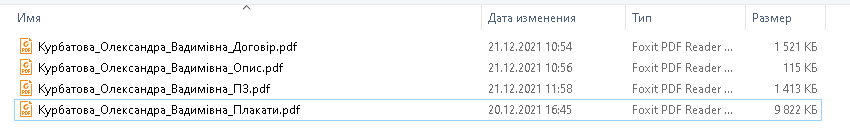 